Special Mini-Grants 2023-24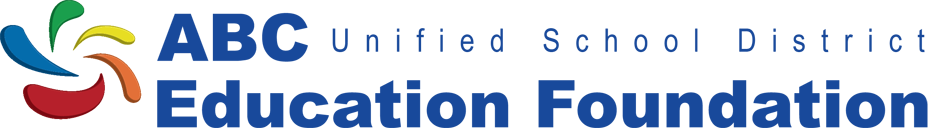  Grant deadline by postmark or in person: 4 pm Friday, December 15, 2023.The ABC Education Foundation is concerned that almost all of the funding for education comes earmarked for a particular purpose, and understands that individual sites may have needs that do not fall conveniently into the 8 State Priorities or one of the categories of the ABC Strategic/Local Control Accountability Plans. Therefore, we offer a Special Mini-Grant to open options and will be providing up to $1,000 per Special Mini-Grant recipient/recipient team. Funds can be used for any purpose, to include academics, aesthetics, and administration. Acceptance of this grant in no way confers employee status, rights or benefits on the grantee by the ABC Education Foundation. Only one mini-grant application per school may be submitted. Duplicate applications from previous years will be disqualified. All topics should be original regardless of previous applications or winners. Applications submitted for Education Mini-Grants should not be double submitted in the Special Mini-Grant category, and vice versa. The Foundation reserves the right to offer partial funding. Process continues on next pageSpecial Mini-Grant Application 2023-24 The ABC Education Foundation Grants Committee will judge the applications on the following criteria: Clarity of purposeEnhancement of the general goodOverall perceived benefit to the school, students, faculty and communityIntegration into other school initiativesDetailed budget and ability to leverage other resourcesEstimated timetableSpecial Mini-grant application process: All mini-grants will be awarded for the academic school year.Each mini-grant is available at a maximum of $1,000 each.Requirement: Click here to fill out the demographics survey.Applications should be 12-point standard font, double-spaced, and may not exceed two typed one-sided pages. Research, visual, and/or monetary documentation can be included on following pages. Please do not use your school, teacher, or principal names in the text of the application.Apply as individual teachers, teams, grade levels/departments, or schools. All persons listed below should be collaborators in the process. The Foundation reserves the right to offer partial funding.Complete the required demographics form onlineComplete the signature cover page below and submit with written grant application (see following page) by Friday, December 15, 2023. Your school principal must sign this form verifying the compliance with the school plan and connection to the curriculum. Grant applications cannot supersede a school magnet program’s funding from its magnet foundation.Mini-grant recipients will be notified the week of January 15, 2024.Mini-grant recipients will be asked to complete a survey in May on the success of their project, including details on how the expectations were or were not met. An accounting of the expenditures will also be required along with the survey.Duplicate applications from previous years will be disqualified. All topics should be original regardless of previous applications or winners.Applications submitted for Education Mini-Grants should not be double submitted in the Special Mini-Grant category, and vice versa. If you have any questions, please feel free to call Grant Chair Sasha Leonardo at (562) 926-5566, ext. 21197, or email sasha.leonardo@abcusd.us.Special Mini-Grant Application 2023-24Please return the following cover sheet attached to the written application, either postmarked or in person to: Danielle Weseman, Board Secretary, ABC Education Foundation 16700 Norwalk Blvd. Cerritos, CA 90703.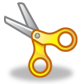 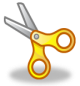  Please complete the application questions on the attached pages. Then attach signature cover page below to the front. Special Mini Grant Special Mini-Grant Application 2023-24Please address each of these questions in the following order. Grants will be graded for clarity and details that address each point below (numbers 2-7). Boxes are for your notes in planning your application. Final drafts should follow the format below. Requirement: Fill out the demographics survey.Final applications should be 12-point standard font, double-spaced, and may not exceed two typed one-sided pages.Research, visual, and/or monetary documentation can be included on following pages.Please do not use your school, teacher, or principal names in the text of the application. Refer to the grant process page 2.TITLE of your project.PROJECT PURPOSE: What will the proposed project accomplish, and who will it benefit?Special Mini-Grant Application 2023-24OVERALL BENEFIT: Describe overall perceived benefit or enhancement of general good to the school, students, faculty and community.INTEGRATION into other school initiatives. (How does this proposed project fit into your school’s needs, plan, and/or objectives?)Special Mini-Grant Application 2023-24BUDGET DETAILS, OTHER RESOURCES, TIMETABLE:How much money are you requesting? Please provide detailed budget including taxes, shipping, handling, labor, etc. and reference your ability to leverage other resources or assets, if any, which will augment the grant funds. Note: A detailed budget is required. (Partial funding may be awarded). Provide an estimated timetable.SUMMARY: Please clearly summarize the intent of your project in 2 sentences. This statement may be used for publicity purposes.Name/Names of teams/grades levels/department members/school applicantsSignature(s)School:Grade(s)/Subject:Amount Requested: